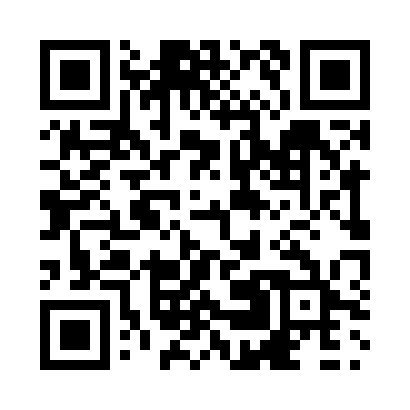 Prayer times for Ridgeclough, Alberta, CanadaMon 1 Jul 2024 - Wed 31 Jul 2024High Latitude Method: Angle Based RulePrayer Calculation Method: Islamic Society of North AmericaAsar Calculation Method: HanafiPrayer times provided by https://www.salahtimes.comDateDayFajrSunriseDhuhrAsrMaghribIsha1Mon3:125:001:247:049:4811:362Tue3:125:001:247:049:4811:363Wed3:135:011:257:039:4811:364Thu3:135:021:257:039:4711:365Fri3:145:031:257:039:4611:366Sat3:145:041:257:039:4611:357Sun3:155:051:257:029:4511:358Mon3:165:061:257:029:4411:359Tue3:165:071:267:029:4411:3410Wed3:175:081:267:019:4311:3411Thu3:175:091:267:019:4211:3412Fri3:185:111:267:009:4111:3313Sat3:195:121:267:009:4011:3314Sun3:195:131:266:599:3911:3215Mon3:205:141:266:599:3811:3216Tue3:215:161:266:589:3711:3117Wed3:225:171:266:589:3511:3118Thu3:225:181:276:579:3411:3019Fri3:235:201:276:569:3311:3020Sat3:245:211:276:569:3111:2921Sun3:245:231:276:559:3011:2822Mon3:255:241:276:549:2911:2823Tue3:265:251:276:539:2711:2724Wed3:275:271:276:539:2611:2625Thu3:275:281:276:529:2411:2526Fri3:285:301:276:519:2311:2527Sat3:295:321:276:509:2111:2428Sun3:305:331:276:499:2011:2329Mon3:305:351:276:489:1811:2230Tue3:315:361:276:479:1611:2131Wed3:325:381:276:469:1411:20